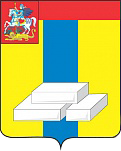 ОБЩЕСТВЕННАЯ ПАЛАТА ГОРОДСКОГО ОКРУГА ДОМОДЕДОВОМОСКОВСКОЙ ОБЛАСТИКомиссия по архитектурному облику городов и сел (деревень), благоустройству территорий, экологии и природопользованию (сохранению лесов).ПРОТОКОЛ №Штаб по строительствуг. Домодедово								08 августа 2018г.8 августа в администрации городского округа Домодедово, прошёл штаб по строительству.Со слов  председателя комиссии по архитектурному облику городского округа Энвера Абдурахманова, много вопросов по протоколу, относятся к самому крупному району городского округа "Южный":    Строительство социальных объектов (Школы, Детские сады), паркинги, плоскостные стоянки, транспортные развязки (расширение эстакады над М4), опорный пункт, почта и т.д., словом то, что делает жизнь жителям м-на Южный комфортной.Общественная палата городского округа, общаясь с населением, постоянно проводит общественный контроль своевременно реагируя на все обращения.Председатель комиссии 						 Э.А. Абдурахманов